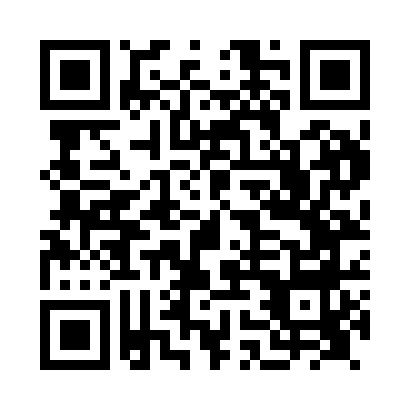 Prayer times for Exton, Devon, UKMon 1 Jul 2024 - Wed 31 Jul 2024High Latitude Method: Angle Based RulePrayer Calculation Method: Islamic Society of North AmericaAsar Calculation Method: HanafiPrayer times provided by https://www.salahtimes.comDateDayFajrSunriseDhuhrAsrMaghribIsha1Mon3:125:061:186:529:3011:242Tue3:125:061:186:529:2911:233Wed3:135:071:186:529:2911:234Thu3:135:081:186:529:2811:235Fri3:145:091:186:519:2811:236Sat3:145:101:196:519:2711:237Sun3:155:101:196:519:2711:238Mon3:155:111:196:519:2611:229Tue3:165:121:196:509:2511:2210Wed3:165:131:196:509:2511:2211Thu3:175:141:196:509:2411:2112Fri3:175:151:196:499:2311:2113Sat3:185:171:206:499:2211:2114Sun3:195:181:206:489:2111:2015Mon3:195:191:206:489:2011:2016Tue3:205:201:206:479:1911:1917Wed3:205:211:206:479:1811:1918Thu3:215:221:206:469:1711:1819Fri3:225:241:206:469:1611:1820Sat3:225:251:206:459:1511:1721Sun3:235:261:206:449:1411:1722Mon3:245:271:206:449:1211:1623Tue3:245:291:206:439:1111:1624Wed3:255:301:206:429:1011:1525Thu3:265:311:206:429:0811:1426Fri3:265:331:206:419:0711:1427Sat3:275:341:206:409:0611:1328Sun3:285:361:206:399:0411:1129Mon3:315:371:206:389:0311:0830Tue3:335:381:206:379:0111:0631Wed3:365:401:206:369:0011:03